PODNOSITELJ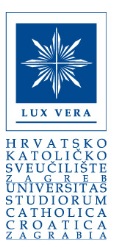 ______________________________________Ime i prezime______________________________________OIB______________________________________KontaktZAHTJEVza prijenos osobnih podatakaU skladu s čl. 20.  Opće uredbe o zaštiti podataka (EU 2016/679), odredbama Zakona o provedbi Opće Uredbe o zaštiti osobnih podataka (NN 42/2018) te Pravilnika o obradi i zaštiti osobnih podataka Hrvatskog katoličkog sveučilišta podnosim zahtjev Hrvatskom katoličkom sveučilištu, Ilica 242, Zagreb za prijenos mojih osobnih podataka (navesti osobne podatke)________________________________________________________________________________________________________________________________________________________________________________________________________________________________________________________________________________________________________________________________________ koje sam ustupio Hrvatskom katoličkom sveučilištu  kako bi iste dostavio drugom voditelju obrade. Zagreb, _____________________________                                                                                                                   ______________________________                                                                                                                     Potpis podnositelja*Obrazac služi kao temelj za obradu podataka(Tražene podatke upisujte čitko tiskanim slovima)*Pojmovi koji se koriste u ovoj Izjavi obuhvaćaju na jednak način muški i ženski rod